Анализатор мочи    Alba U-120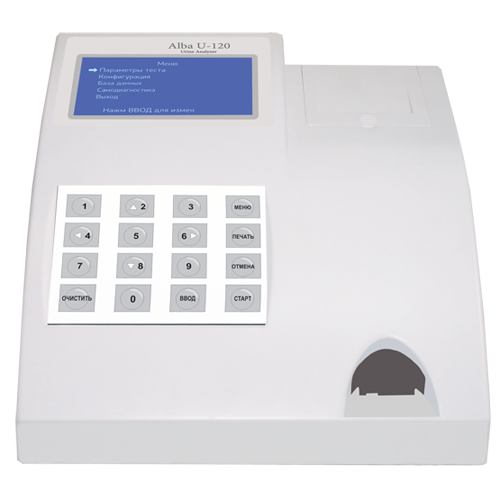 В Alba U-120 реализованы:функция автоматической калибровки и функция самодиагностики. 
Простое и удобное программное обеспечение снижает потребность в обучении пользователей и максимально увеличивает функциональность анализатора. Функциональные особенности:— режим разового теста; 
— режим непрерывного теста; 
— высокая скорость измерения. Определяемые параметры:●  глюкоза; 
●  билирубин; 
●  кетоны; 
●  удельный вес; 
●  кровь (гемоглобин); 
●  pH; 
●  протеин; 
●  уробилиноген; 
●  лейкоциты; 
●  аскорбиновая кислота; 
●  нитриты.